Reference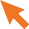 IS.820 is the Irish standard specification for non-domestic gas installations.If there is one or more High Risk (H) actions needed, then the risk of injury could be high and immediate action should be taken.Medium Risk (M) actions should be dealt with as soon as possible.   Low Risk (L) actions should be dealt with as soon as practicable.Risk Assessment carried out by: 		Date:	/	/© All Rights Reserved 	     ReferenceI.S.820 is the Irish standard specification for non-domestic gas installations.HazardsIs the hazard present?Y/NWhat is the risk?Risk ratingH = HighM = Medium
L = LowControl measuresIs this control in place?Y/NIf no, what actions are required to implement the control?Person responsibleDate action completedGas leakExplosions FireBurnsHA gas shut-off/isolation valve is provided for each classroomGas leakExplosions FireBurnsHGas is shut-off at end of each class from one central pointGas leakExplosions FireBurnsHGas supply isolated during holidays by a competent personGas leakExplosions FireBurnsHGas installation including any gas detector(s) and automatic shut- off mechanism checked annually by a competent person (refer to the manufacturer’s instructions)HThe supply pipework to each room or teaching space is fitted with a purpose designed supervisory system in accordance with Annex I of I.S. 820 , to test the integrity of that section of installation pipework each time the device is activatedThere is an operating procedure which includes, at a minimum, deactivation of the system at the end of each working dayHazardsIs the hazard present?Y/NWhat is the risk?Risk ratingH = HighM = Medium
L = LowControl measuresIs this control in place?Y/NIf no, what actions are required to implement the control?Person responsibleDate action completedUnsafe use of Bunsen burnerFire 
BurnsHair catching fireHThe Bunsen burner is kept away from gas taps and tubing and the edge of the benchUnsafe use of Bunsen burnerFire 
BurnsHair catching fireHIt should be impossible for window blinds to be blown into Bunsen flamesUnsafe use of Bunsen burnerFire 
BurnsHair catching fireHLoose clothing, scarves and dangling jewellery are avoided, long hair is tied back and face is kept clear of flameUnsafe use of Bunsen burnerFire 
BurnsHair catching fireHA utility lighter or matches is used to light Bunsen burner - never paperUnsafe use of Bunsen burnerFire 
BurnsHair catching fireHStudents are instructed on the safe use of Bunsen burner, and are supervisedUnsafe use of Bunsen burnerFire 
BurnsHair catching fireHWhen not in use, the Bunsen burner is turned off, or if lit but not in use, the air inlet is reduced until a visible yellow flame showsUnsafe use of Bunsen burnerFire 
BurnsHair catching fireHThe Bunsen burner and equipment is allowed to cool after use before handling and putting away (e.g. tripod stand)Unsafe use of Bunsen burnerFire 
BurnsHair catching fireHTeacher and caretaker know how to isolate Bunsen burnerUnsafe use of Bunsen burnerFire 
BurnsHair catching fireHA fire blanket and foam fire extinguisher are in the labUnsafe use of Bunsen burnerFire 
BurnsHair catching fireHFirst-aid arrangements are in placeUse ofdamagedequipment,e.g. faultytubing,blockedburner head(irregularshaped flame)HRubber tubing and burners checked regularly (atleast once per term), damaged tubing discardedand blocked jets cleaned as part of a regularmaintenance and checking programme